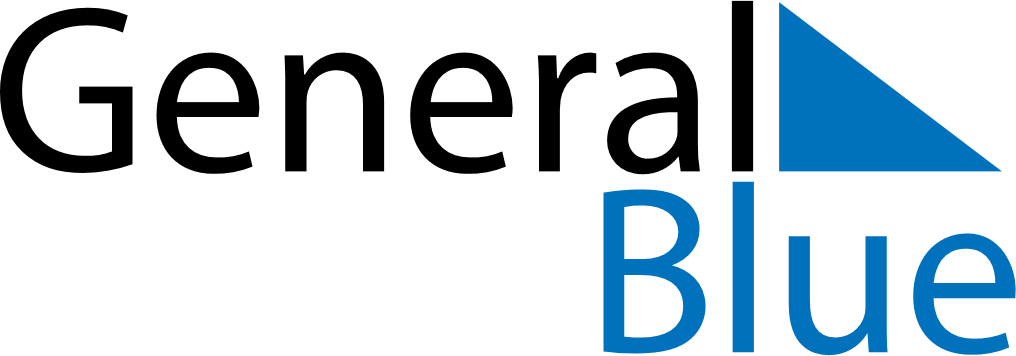 South Africa 2029 HolidaysSouth Africa 2029 HolidaysDATENAME OF HOLIDAYJanuary 1, 2029MondayNew Year’s DayMarch 21, 2029WednesdayHuman Rights DayMarch 30, 2029FridayGood FridayApril 1, 2029SundayEaster SundayApril 2, 2029MondayFamily DayApril 27, 2029FridayFreedom DayMay 1, 2029TuesdayWorkers’ DayMay 13, 2029SundayMother’s DayJune 16, 2029SaturdayYouth DayJune 17, 2029SundayFather’s DayJuly 18, 2029WednesdayNelson Mandela DayAugust 9, 2029ThursdayNational Women’s DaySeptember 24, 2029MondayHeritage DayDecember 16, 2029SundayDay of ReconciliationDecember 17, 2029MondayPublic HolidayDecember 25, 2029TuesdayChristmas DayDecember 26, 2029WednesdayDay of Goodwill